Развитие эмоциональной сферы дошкольников через игровую и познавательную деятельность в рамках работы объединений по интересам «Школа дошколят «Умняша»Солонович Вероника Васильевна, педагог дополнительного образования государственного учреждения образования «Мостовский районный центр творчества детей и молодежи»Слайд 1. Работа по теме исследования «Развитие эмоциональной сферы дошкольников через игровую и познавательную деятельность в рамках работы объединений по интересам «Школа дошколят «Умняша» направлена на развитие эмоционального и социального интеллекта детей старшего дошкольного возраста, который является крайне важным в становлении личности растущего человека. Слайд 2. Формирование универсальных компетенций учащихся осуществлялось через изменение предметно-пространственной среды, совместные воспитательные мероприятия в шестой школьный день с законными представителями учащихся, интеграцию социально-эмоционального компонента в учебные занятия.Слайд 3. С целью обогащения  развивающей предметно-пространственной среды создана зона «Уголок настроения», в который размещен «Экран настроения».  Для лучшего усвоения знаний об эмоциях необходима совместная деятельность педагога и родителей. Работа с родителями проводилась по следующим направлениям:Слайд 4 повышение уровня психолого-педагогических знаний в области формирования эмоционального и социального интеллекта. Родители посетили  цикл обучающих занятий и мастер-классов;Слайд 5 участие в мероприятиях Школы эмоционального роста «Успех» в шестой школьный день. В результате выросла степень готовности законных представителей учащихся к участию в инновационной деятельности.    Позиция родителей изменилась, они стали активными участниками жизни Центра, инициаторами совместных мероприятий. Слайды 6-11. С их непосредственным участием прошли игровые программы «Я в мире эмоций», «Путешествие в страну Всезнайка», мастер-класс «Все цветы для любимой мамы», творческая мастерская «Поклон Вам низкий от внучат и близких», новогодний квест «Потерянные часы», семейном празднике «К здоровью вместе!» и многие другие, которые позволили формировать у дошколят умение проявлять свои эмоции в определенной ситуации, способствовали формированию способности взаимодействовать, контролировать свои эмоции.Слайд 12. На первом этапе инновационной работы учащиеся знакомились с эмоциями,  у них формировались умения  различать эмоции,  передавать заданное эмоциональное состояние, используя различные выразительные средства. На втором этапе уделялось внимание развитию воображения и эмпатии. Поскольку для детей дошкольного возраста ведущей деятельностью является игровая, поэтому для развития универсальных компетенций в рамках учебных занятий использовались следующие средства: сюжетно-ролевые игры, игры-драматизации, подвижные игры и игровые упражнения, элементы психогимнастики, коммуникативные игры, игры-этюды, игры с элементами мимики и пантомимы, решение ситуативных задачСлайд 13. В ходе игры учащиеся знакомятся с правилами игры, с нормами и ценностям общественной жизни, адаптируются к условиям внешней среды, учатся межличностному общению, как между сверстниками, так и между детьми и взрослыми.  Слайд 14. В связи с этим мной был создан инновационный продукт – авторский игровой комплекс: «Путешествие в страну эмоций и чувств». Набор игр помогает ребенку познакомиться с основными эмоциями (радость, страх, обида, печаль), учит распознавать эмоциональные проявления других людей по различным признакам. Комплекс состоит из четырех игр: «Собери и назови эмоции», «Найди одинаковые эмоции», «Покажи эмоции», «Домино эмоций».Слайд 15 (видео). Игра «Собери и назови эмоции».Учащиеся собирают разрезную картинку и называют эмоциональное состояние человека.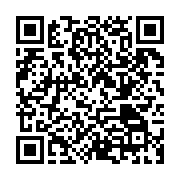 Слайд 16 (видео). Игра «Найди одинаковые эмоции». Педагог перемешивает карточки и раскладывает их картинками вверх 10х10. Учащиеся запоминают расположение парных карточек. Педагог переворачивает их картинкой вниз. Игру начинает самый младший игрок. Учащийся переворачивает любую пару карточек так, чтобы каждый мог видеть картинки. Если картинки на карточках совпадают – забирает их. Продолжает игру до тех пор, пока находит одинаковые карточки. Если картинки на карточках не совпадают, то учащийся возвращает карточки обратно, и передайте ход следующему игроку.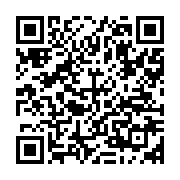 Выигрывает игрок, набравший максимальное количество парных карточек.Слайд 17 (видео). Игра «Покажи эмоции».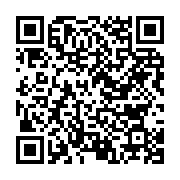 Педагог зачитает отрывки из русских сказок, учащийся должен подобрать эмоцию к каждой сказке и объяснить её. Игра может проводиться как индивидуально, так и в групповой форме.Примеры сказок: «Тянут – потянут, вытащили репку». «Козлята отворили дверь, волк кинулся в избу… ».«Мышка бежала, хвостиком махнула, яичко упало и разбилось. Дед и баба плачут» и др.Слайд 18 (видео). Игра «Домино эмоций». 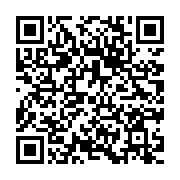 Все карточки переворачиваются «лицом» вниз. Каждый игрок берёт по              5-6 фишек, не показывая их другим. Остальные карточки откладываются в резерв. Первый ход делает тот, у которого есть фишка с одинаковыми рисунками на обеих сторонах. Эта карточка выкладывается в центре поля. Следующий игрок выкладывает фишку с таким же изображением в любую сторону от первого дубля. Ход переходит к игрокам по часовой стрелке. Если у кого-то нет фишки с подходящим рисунком, то он берёт карточку в резерве. Если и она не подходит, то ход переходит следующему противнику. Победителем состязания станет тот, кто первый выложит все фишки на игровое поле. Все эти игры применялась на практике. Слайд 19.Видеоролик. Слайд 20.Ссылка на презентацию:https://docs.google.com/presentation/d/1GDBda5YwSqgzOzjktXZTGIKzx5kS0q-F/edit?usp=drive_link&ouid=110132365322414055107&rtpof=true&sd=true